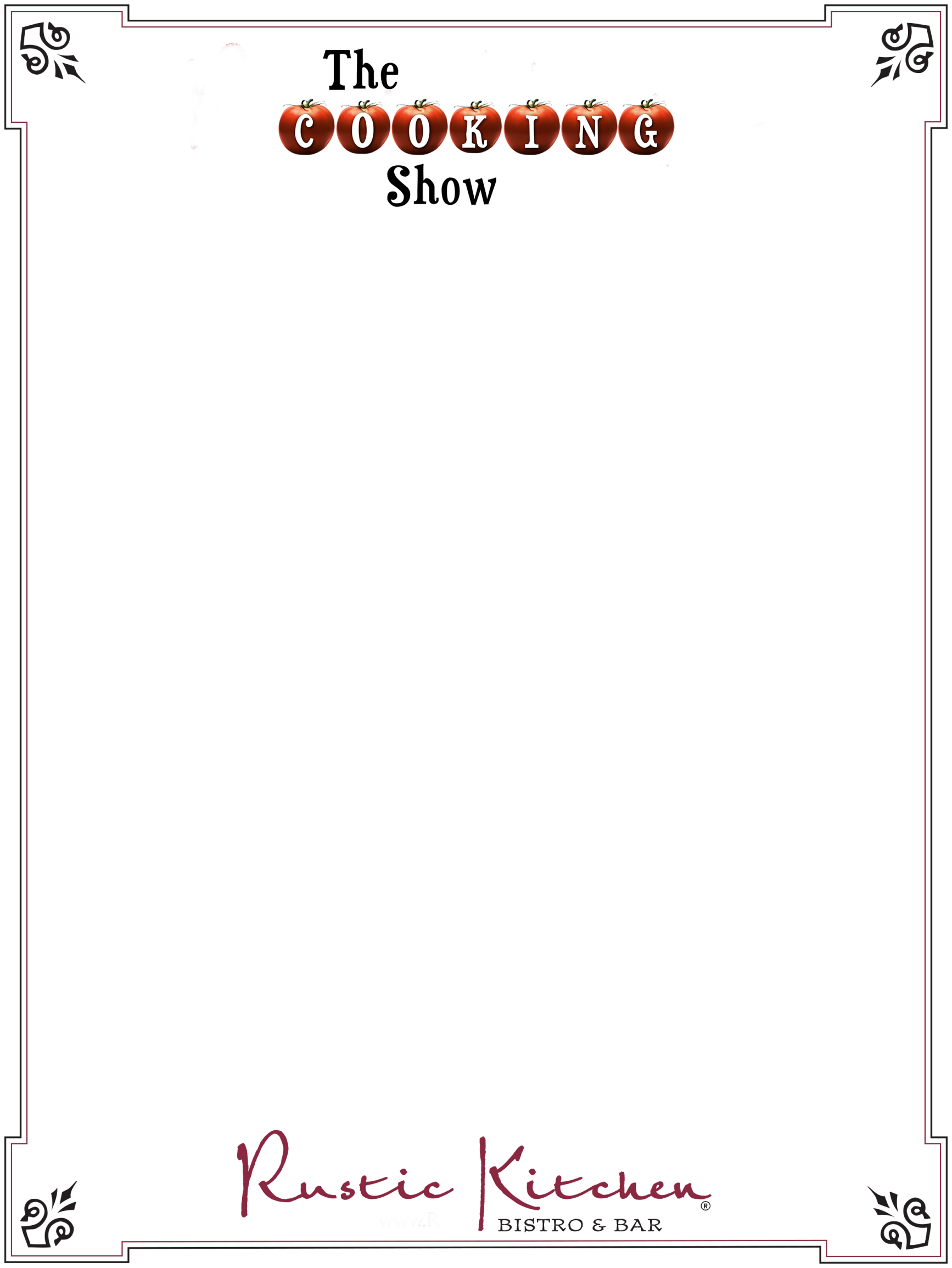 Steak Au Poivre2 6oz 		Filet Mignons2 tsp 		Peppercorn Melange, coarsely groundSalt		To Taste2 Tbsp 	Blended Oil2 Tbsp 	Shallots¼ cup		Cognac2 Tbsp 	Red Wine Jus¾ Cup		Chicken Stock¼ Cup		Heavy Cream4 Tbsp		Unsalted Butter, cold cut into cubesMethod of Preparation: Spread pepper out on a flat dish.  Season steaks with salt.  Press the steaks into the peppercorns, coat both sides.Pan sear steaks in oil until desired temperature.  Remove steaks from the pan and pour off most of the excess fat.Sauté shallots 2-3 minutes, they should be translucent not brown.Flambé with brandy.  Make sure to scrape the pan to incorporate the brown bits that stick to the bottom of the pan.  Cook until the alcohol is burned off and most of the liquid is evaporated.Add red wine jus, heavy cream & stock.  Reduce by ½, about 2-3 minutes.  Reduce the heat to low and swirl in the cold butter a little at a time, whisking constantly.Strain through a fine china cap.  Serve over pepper encrusted filets.Shrimp Spring RollINGREDIENTS:1 ShrimpOnionGarlicCilantroTomatoChipotle PepperSalt PepperFontina CheeseMANGO BBQ SAUCE:MangoesShallotsGarlicHoneyKetchup WorcestershireLemon JuiceSalt & PepperLobster Thermidor2		 Lemons, halved1		 Onion, quartered1 		Bouquet Garnet (1 Bay leaf, 1 sprig thyme,3 sprig parsley, ½ tsp black peppercorns)2 		1 ½ # Lobsters		2 Tbsp 	            Butter, unsalted2 Tbsp 	Shallots, minced     ½ tsp 	            Garlic, minced2 Tbsp 	AP Flour	          2 Tbsp 	            Cognac¾ cup 		Milk	          ¼ cup 		Heavy Cream¼ tsp 		Salt	         1/8 tsp 		White Pepper, ground½ cup 		Parmesan Cheese, freshly grated1 Tbsp 	Dry Mustard Powder1 Tbsp 	Tarragon, finely chopped2 tsp 		Parsley, finely chopped	Method of Preparation:Cook lobsters in a pot of boiling, salted water with the lemons, quartered onions & bouquet garnet for 8 minutes.  Shock the lobsters in an ice bath.When the lobsters are cooled cut them in half, length wise and remove innards from the head portion of the lobster.  Remove the meat from the tail, slice the meat into 1/2” pieces and place them back into the tail in reverse so that the red side of the meat is on top.Remove the meat from the claws and knuckles.  Dice the meat and reserve for later.	Melt butter in a sauce pan over medium heat.  Add the shallots & garlic and cook for about 30 seconds.  Add the flour and whisk to combine.  Cook, stirring constantly with a heavy wooden spoon to make a light roux.  This should take about 2 minutes.  Add the cognac and cook for 10 to 20 seconds.  Slowly add the milk, stirring constantly to incorporate.  Bring the mixture to a boil, reduce to a simmer and reduce until the sauce coats the back of a spoon (Napier).  Slowly add the cream, stirring constantly until incorporated.  Cook over medium heat for 2 minutes, stirring constantly.  Season with salt & pepper.Remove from heat and stir in ½ cup of cheese, dry mustard, tarragon & parsley.  Gently fold in the reserved lobster meat.  Divide the mixture between the two lobsters and place the mixture in the head cavity.  Sprinkle remaining Parmesan cheese over the top of the lobsters.  Bake in a 375°oven until the sauce on the lobster is golden brown and bubbly, about 4-5 minutes.  Plate and garnish.